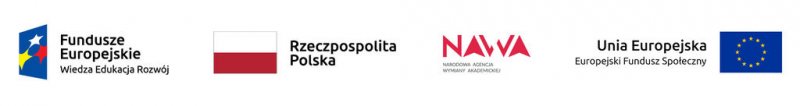 Wyniki drugiej rekrutacji do Programu PROM:DOKTORANCI Lp    Numer wniosku    Forma wyjazdu 1      P2/D/02            10-dniowe wizyty na badania 2      P2/D/07            5-dniowe wizyty na konsultacje 3      P2/D/06            5-dniowe wizyty na konsultacje 4      P2/D/01            7-dniowy wyjazd na szkołę letnią5      P2/D/05            10-dniowe wizyty na badania  6      P2/D/08            5-dniowe wizyty na konsultacje  7      P2/D/03            10-dniowe wizyty na badania  Kandydaci zostali zakwalifikowani z uwzględnieniem zasad równości szans i niedyskryminacji w rozumieniu Wytycznych w zakresie realizacji zasady równości szans i niedyskryminacji, w tym dostępności dla osób z niepełnosprawnościami oraz zasady równości szans kobiet i mężczyzn w ramach funduszy unijnych na lata 2014-2020. O dalszych krokach związanych z wyjazdem zakwalifikowani uczestnicy zostaną poinformowani mailowo. W przypadku jakichkolwiek wątpliwości zachęcamy do kontaktu: cobn@ue.wroc.pl

Projekt jest finansowany z funduszy Unii Europejskiej, w tym Europejskiego Funduszu Społecznego.